GMINA BIAŁOGARD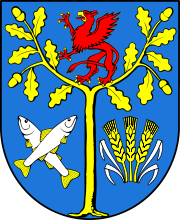 Roczny program współpracy z organizacjami pozarządowymi oraz podmiotami wymienionymi w art. 3 ust. 3 ustawy o działalności pożytku publicznego io wolontariacie na rok 2016WSTĘP        Organizacje pozarządowe, obok publicznego i prywatnego są trzecim sektorem działającym na rzecz dobra publicznego. Stanowią one bazę dla rozwoju lokalnych społeczności, ponieważ zrzeszają najaktywniejszych i najbardziej wrażliwych na sprawy społeczne mieszkańców danego środowiska. Podejmują one cenne działania dla dobra obywateli oraz integrują i aktywizują społeczność lokalną. Z tego względu są znakomitym uzupełnieniem działań podejmowanych przez lokalne samorządy.       Współpraca jednostek samorządowych z organizacjami  pozarządowymi pozwalana lepsze zorganizowanie wspólnego celu, jakim jest poprawa jakości życia mieszkańców Gminy Białogard. Bardzo ważne jest więc budowanie i utrwalanie podstaw trwałej i systematycznej współpracy administracji samorządowej z organizacjami pozarządowymMIEJSCE REALIZACJI: Gmina Białogard ADRESACI  PROGRAMU:-organizacje pozarządowe,-podmioty, o których mowa w art. 3 ust. 3 ustawy z dnia 24 kwietnia 2003 r. o działalności pożytku publicznego i o wolontariacieCELE PROGRAMU:1.Cel główny:Budowanie i umacnianie współpracy i partnerstwa pomiędzy Gminą Białogard a organizacjami pozarządowymi. 2. Cele szczegółowe:a)wspieranie działań na rzecz umacniania istniejących i pobudzania nowych inicjatyw związanych z powstawaniem nowych organizacji pozarządowych w Gminie Białogard działających dla dobra lokalnej społeczności,b)umacnianie w społecznej świadomości poczucia odpowiedzialności za rozwój lokalnego środowiska,c)integracja i wspólne działanie organizacji pozarządowych i gminy dążące do  realizacji sfery zadań publicznych wymienionych w art. 4 ust. 1 ustawy,d)promocja działalności organizacji pozarządowych,e)poprawa jakości życia współmieszkańców poprzez pełniejsze zaspokajanie potrzeb społecznych,f)włączenie zainteresowanych organizacji pozarządowych i innych podmiotów  prowadzących działalność pożytku publicznego do realizacji programów służących rozwojowi powiatu. ZASADY WSPÓŁPRACY:1.Współpraca z organizacjami pozarządowymi w Gminie Białogard opiera się na następujących zasadach:pomocniczości – samorząd udziela pomocy organizacjom pozarządowym w niezbędnym zakresie, uzasadnionym potrzebami wspólnoty samorządowej, partnerstwa – współpraca równorzędnych dla siebie podmiotów w rozwiązywaniu  wspólnie zdefiniowanych problemów i osiąganiu razem wytyczonych celów,suwerenności – szanując swoją autonomię gmina i organizacje pozarządowe nie narzucają sobie wzajemnie zadań, efektywności– wspólne dążenie do osiągnięcia możliwie najlepszych efektów realizacji zadań publicznych,uczciwej konkurencji– równe traktowanie wszystkich podmiotów w zakresie wykonywanych działań,jawności– procedury postępowania przy realizacji zadań publicznych przez organizacje pozarządowe, sposób udzielania oraz wykonania zadania są jawnePARTNERZY WSPÓŁPRACY:Podmiotami współpracy są:1.Rada Gminy Białogard  i jej Komisje, w zakresie wytyczania polityki społecznej i finansowej gminy.2. Komisja konkursowa w zakresie przeprowadzania konkursu na realizację zadań  zleconych przez powiat organizacjom pozarządowym oraz przedkładania Zarządowi  propozycji wyboru ofert, na które proponuje się udzielenie dotacji.3.Stanowisko ds. kultury, kultury fizycznej, działalności gospodarczej i zamówień publicznych w zakresie organizowania  i koordynowania bieżących kontaktów pomiędzy  gminą a organizacjami  pozarządowymi.4.Pracownicy Gminy  oraz jednostki organizacyjne  gminy Białogard w zakresie bieżącej współpracy z organizacjami pozarządowymi w ramach swoich kompetencji określonych regulaminowo lub statutowo.5.Organizacje pozarządowe realizujące cele statutowe na terenie Gminy BiałogardFORMY WSPÓŁPRACY ORAZ TRYB I ZASADY DZIAŁANIA KOMISJI KONKURSOWYCH:Gmina Białogard  prowadzi działalność w sferze zadań publicznych określonych w art. 4 ust. 1 ustawy  we współpracy z organizacjami pozarządowymi, prowadzącymi na terenie gminy  działalność pożytku publicznego w zakresie odpowiadającym zadaniom  gminy. Współpraca  Gminy  z organizacjami pozarządowymi może mieć charakter finansowy i pozafinansowy.1. Współpraca o charakterze finansowym, polegająca na zlecaniu realizacji zadań publicznych  i może odbywać się w formach:powierzania wykonania zadań publicznych wraz z udzieleniem dotacji na finansowanie ich realizacji,      b) wspierania wykonania zadań publicznych wraz z udzieleniem dotacji na dofinansowanie ich realizacji.2.Wysokość środków na realizację zadań zleconych określi RadaGminy w uchwale  budżetowej na rok 20163.Wójt Gminy Białogard  określi, w ramach zadań priorytetowych wymienionych w programie, szczegółowe rodzaje zadań publicznych przewidzianych do zlecenia, formę zlecenia oraz wysokość środków na poszczególne zadania. 4.Podstawowym trybem przekazywania środków finansowych organizacjom pozarządowym jest konkurs. W przypadkach wskazanych przez ustawę dopuszczalne  jest stosowanie innego trybu. 5.Konkursy na realizację zadań publicznych będą ogłaszane nie wcześniej niż po przyjęciu i przekazaniu Radzie projektu budżetu na 2016r.6.Wójt Gminy Białogard  powoła komisję konkursową w celu przeprowadzenia konkursu oraz  przedłożenia   propozycji wyboru ofert, na które proponuje się udzielenie  dotacji. Wyboru ofert dokona powołana  komisja.7.W ocenie oferty złożonej w konkursie nie mogą uczestniczyć osoby powiązane  z podmiotem składającym ofertę, co do których mogą istnieć zastrzeżenia odnośnie zachowania zasady bezstronności.8.Współpraca pozafinansowa  gminy  z organizacjami pozarządowymi może polegać na:a)działaniach informacyjnych realizowanych poprzez:-publikowanie na stronie internetowej  gminy  wszelkich ważnych informacji dotyczących zarówno działań podejmowanych przez  Gminę, jak i przez organizacje pozarządowe,-przekazywanie przez organizacje pozarządowe informacji o przewidywanych lub realizowanych zadaniach sfery publicznej,-organizowanie spotkań informacyjnych rozumianych, jako formy wymiany informacji na temat podejmowanych działań, możliwości wymiany doświadczeń i spostrzeżeń, nawiązywania współpracy i koordynacji podejmowanych działań, -przekazywanie informacji za pośrednictwem lokalnych mediów o realizacji zadań publicznych,-zamieszczanie przez organizacje pozarządowe otrzymujące dotacje na realizację zadań publicznych we wszelkich materiałach promocyjno-informacyjnych zapisu  o sfinansowaniu lub dofinansowaniu zadań przezGminę,-informowanie organizacji pozarządowych o możliwości pozyskiwania środków na działalność z różnych źródeł.organizacyjnej, realizowanej poprzez:-prowadzenie i aktualizowanie bazy danych organizacji pozarządowych,-prowadzenie konsultacji, udzielanie informacji oraz pomocy w pozyskiwaniu środków finansowych,-inicjowanie realizacji zadań publicznych,-podejmowanie inicjatyw integrujących organizacje pozarządowe wokół zadań ważnych dla lokalnego środowiska,-udzielanie przez  Gminę, Wójta patronatów, opinii, rekomendacji, itp.,-partnerstwo  Gminy  w projektach realizowanych przez organizacje pozarządowe,-opiniowanie i konsultowanie opracowań, analiz, programów i projektów aktów prawnych w dziedzinach stanowiących obszary wzajemnych zainteresowań,-zawieranie umów o wykonanie inicjatywy lokalnej.szkoleniowej, realizowanej poprzez:-inicjowanie lub współorganizowanie szkoleń podnoszących jakość pracy organizacji pozarządowych w sferze zadań publicznych,-inicjowanie lub współorganizowanie szkoleń dotyczących m.in. pozyskiwania środków z funduszy Unii Europejskie angażowanie organizacji pozarządowych do wymiany doświadczeń i prezentacji osiągnięć.d)innych realizowanych poprzez:-pomoc w nawiązywaniu przez organizacje pozarządowe kontaktów międzynarodowych,-promocję działalności organizacji pozarządowychPRIORYTETOWE ZADANIA PUBLICZNE:1.Gmina Białogard współpracuje z organizacjami pozarządowymi w sferze zadań publicznych  wymienionych w art. 4 ust. 1 ustawy.2.Na rok 2016 jako priorytetowe zostały określone zadania z następujących obszarów:I. Kultura, sztuka, ochrona dóbr kultury i dziedzictwa narodowego:podejmowanie działań na rzecz integracji społeczności lokalnej poprzez organizowanie imprez kulturalnych,wspólne przedsięwzięcia z organizacjami pozarządowymi mające zasięg  terenu Gminy w zakresie rozwoju kultury,promocja  Gminy  poprzez organizowanie oraz uczestnictwo w festiwalach,  prezentacjach lub przeglądach krajowych i zagranicznychkultywowanie  polskich tradycji ludowych,wspieranie tradycji kulturalno-społecznych gminy,wydawanie niskonakładowych, niekomercyjnych publikacji poświęconych kulturze lub  historii obszaru gminy,organizacja i prowadzenie amatorskiego ruchu artystycznego i twórczości ludowejwspieranie działań na rzecz ochrony dziedzictwa narodowegoII.Wspieranie i upowszechnianie kultury fizycznej i sportu:popularyzacja sportu wśród dzieci i młodzieży poprzez organizację lokalnych  i ponadlokalnych imprez sportowych, sportowo-obronnych i sportowo-rekreacyjnych,współzawodnictwo sportowe dzieci i młodzieży, w tym osób niepełnosprawnych,organizacja, uczestnictwo w  gminnych, powiatowych, regionalnych, ogólnopolskich i międzynarodowych imprezach  sportowych,współpraca ze stowarzyszeniami kultury fizycznej przy organizowaniu konkursów, imprez  sportowych.III.Krajoznawstwo i turystyka:popularyzacja działań w zakresie krajoznawstwa i turystyki,organizacja rajdów, konkursów, sesji popularnonaukowych i innych imprez popularyzujących krajoznawstwo i turystykę,promocja i wsparcie różnych odmian i form turystyki kulturowej na terenie powiatu, wydawnictwa promujące powiat w zakresie krajoznawstwa i turystykiIV.Nauka i edukacja:organizacja konkursów i olimpiad przedmiotowych dla dzieci i młodzieży,organizacja sesji i sympozjów naukowych związanych z promocją                 nauki,wspieranie działań, które przyczyniają się do kształtowania postaw tolerancji i otwartości wobec różnic etnicznych, rasowych czy religijnych a także wspieranie inicjatyw promujących walkę z wszelką nietolerancją, uprzedzeniami i stereotypami,wspieranie edukacji patriotycznej,wspieranie działań mających na celu kształtowanie postaw moralnych, proekologicznych i ogólnorozwojowych wśród dzieci i młodzieży.V.Bezpieczeństwo i porządek publiczny:propagowanie zasad bezpieczeństwa ruchu drogowego,bezpieczeństwo nad wodą, zwłaszcza wśród dzieci i młodzieży,organizacja imprez i akcji prewencyjnych,programy i szkolenia udzielania pierwszej pomocyVI.Ekologia i ochrona zwierząt oraz ochrona dziedzictwa  przyrodniczegoedukacja ekologiczna ochrona przyrody i kształtowanie postaw przyjaznych środowisku poprzez realizację wystaw (prac plastycznych, fotografii, plakatów), konkursów, publikacji, spotów ekologicznych, projekcji filmów, warsztatów, debat i paneli  dyskusyjnych o tematyce ekologicznej, referatów,  szkoleń, happeningi, wspieranie ruchu rowerowego,aktywizacja społeczności lokalnych do działań ekologicznychposzerzenie wiedzy z zakresu ochrony środowiska, gospodarki wodno – ściekowej,  ochrony przyrody, ochrony powietrza, ochrony przed hałasem, gospodarki odpadami, odnawialnych źródeł energii, zrównoważonego systemu rolnictwa.OKRES REALIZACJI PROGRAMURoczny program współpracy z organizacjami pozarządowymi na 2016rok obowiązuje  od 01.01.2016r. do 31.12.2016r. Konkursy na realizację zadań publicznych będą  ogłaszane nie wcześniej niż po przyjęciu i przekazaniu Radzie projektu budżetu na 2016r.  przez  Wójta.SPOSÓB I OCENA REALIZACJI PROGRAMU1.Pracownik Gminy   prowadzi  bezpośrednią współpracę z organizacjami pozarządowymi, która w szczególności polega na:a) przygotowaniu i prowadzeniu konkursów dla organizacji pozarządowych na realizację zadań publicznych,b)sporządzaniu sprawozdań ze współpracy z organizacjami pozarządowymi,c)podejmowaniu i prowadzeniu bieżącej współpracy z organizacjami pozarządowym.2.Głównym koordynatorem współpracy  Gminy jest Pełnomocnik ds. współpracy z   organizacjami pozarządowymi , który odpowiada za:a)koordynację spraw z zakresu współpracy z organizacjami pozarządowymi,b)konsultacje z organizacjami pozarządowymi projektów aktów prawa miejscowego w sferach dotyczących zadań statutowych organizacji pozarządowych.3.Bieżącym monitoringiem w zakresie realizacji programu zajmuje się  Pełnomocnik,  który dokonuje  oceny realizacji programu w sprawozdaniu przedkładanym  Wójtowi Gminy. Wójt  w terminie do 30 kwietnia 2017roku przedłoży Radzie  Gminy sprawozdanie z realizacji Programu. 4.Miernikami efektywności realizacji programu są w szczególności informacje dotyczące:a)liczby organizacji pozarządowych wyrażających wolę podjęcia się  współpracy z  gminą  realizacji zadania publicznego na rzecz społeczności lokalnej,b)liczby organizacji pozarządowych, które podjęły się we współpracy z  gminą realizacji zadania publicznego na rzecz lokalnej społeczności,c)wysokości środków finansowych przeznaczonych z budżetu  gminy oraz jednostek organizacyjnych  gminy na realizację tych zadań,d)liczby osób, będących adresatami poszczególnych działań publicznych,e)liczby wspólnych przedsięwzięć podejmowanych przez organizacje pozarządowe  i  gminę.5.Organizacje pozarządowe mogą zgłaszać swoje uwagi, wnioski oraz propozycje dotyczące realizacji programu podczas spotkań organizowanych z przedstawicielami  gminy. Uzyskane w ten sposób informacje będą wykorzystywane do usprawnienia bieżącej i  przyszłej współpracy  gminy z organizacjami pozarządowymi.SPOSÓB TWORZENIA PROGRAMU ORAZ PRZEBIEG KONSULTACJI1.Pracę nad przygotowaniem programu zostały zainicjowane  przez Pełnomocnika ds. organizacji pozarządowych  , który przygotował harmonogram jego tworzenia oraz tryb i terminy konsultacji programu.2.Harmonogram prac nad przygotowaniem programu określił terminy dotyczące:a)opracowanie projektu programu,b)skierowanie projektu programu do konsultacji,c)rozpatrzenie złożonych opinii i uwag do projektu,d)przedłożenie projektu programu na posiedzenie  wspólnych Komisji Rady  i skierowanie pod obrady Rady  Gminy Białogard.3.Projekt programu opublikowany został na stronie internetowej  gminy     ug.bialogard.ibip.pl /public/4.Po uchwaleniu przez Radę program zostanie zamieszczony w  Biuletynie Informacji PublicznejKONTROLA REALIZACJI ZADAŃ PUBLICZNYCH PRZEZ ORGANIZACJE:Wójt  sprawuje kontrolę merytoryczną i finansową nad realizacją zadań publicznych  przez organizacje pozarządowe poprzez:1. Egzekwowanie przestrzegania postanowień zawartych w ustawie, umowach oraz niniejszym programie,2.Analizę i ocenę przedkładanych przez organizacje rozliczeń i sprawozdań,3.Ocenę efektywności, rzetelności i jakości wykonania zadania, 4.Ocenę dotyczącą właściwego ujmowania w działaniach informacyjno- promocyjnych  informacji o dofinansowaniu lub sfinansowaniu realizacji zadania publicznego przez Gminę,5.Egzekwowanie od organizacji wyjaśnień, zwrotu niewykorzystanych środków lub wykorzystanych niezgodnie z umowąPOSTANOWIENIAKOŃCOWE:1.W zakresie nieuregulowanym niniejszym programem, do współpracy powiatu z organizacjami pozarządowymi stosuje się przepisy ustawy.2.W sprawach spornych ostatecznego rozstrzygnięcia dokonuje  Wójt.Białogard, 31.07.2015r